昨天搞定了ucos在stm32上的移植，今天继续移植msp430，我用的是IAR6.3编译环境。相比stm32来讲我觉得这个移植更简单一点，官方代码给的已经很好了，所需要的修改很少很少。开始正题。准备材料在TI官网上下载430的固件库，我用的是msp430f5528的板子，下载的是F5xx_F6xx_Core_Lib地址http://www.ti.com/cn/litv/zip/slaa448b下载后解压得到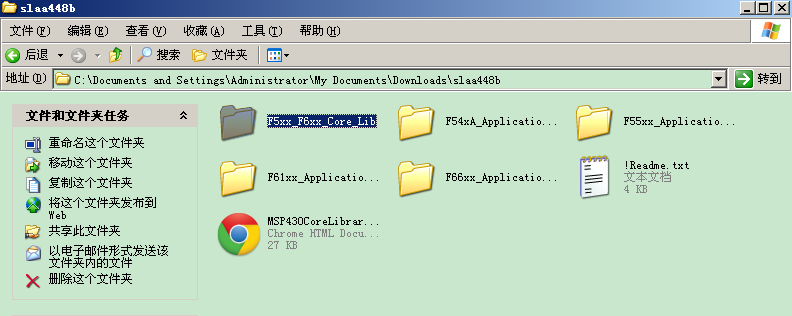 在ucos官网上下载移植430版本的ucos，地址http://micrium.com/download/getfile/uCOS-II-MSP-EXP430F5438.exe下载安装后得到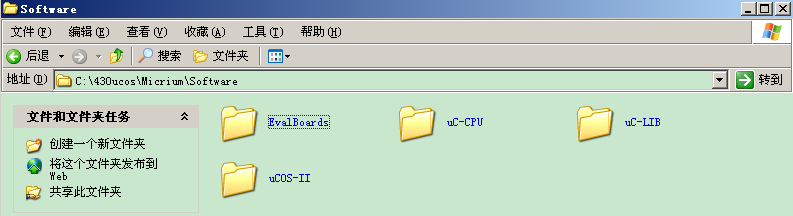 建立和配置工程建立工程目录，并在工程目录下建立F5xx_F6xx_Core_Lib和ucosii两个目录将msp430固件库\slaa448b\F5xx_F6xx_Core_Lib目录下的所有文件拷贝到工程目录下的F5xx_F6xx_Core_Lib文件夹中，这个是msp430cpu操作的一些函数。我们要初始化cpu时钟用。在在工程目录的ucosii下建立ports和source两个目录用来存放ucos系统文件将ucos安装目录\Micrium\Software\uCOS-II\Ports\MSP430X\IAR\MSP430x5xx下的所有文件复制到工程目录下的ports文件夹中将ucos安装目录\Micrium\Software\uCOS-II\Source下的所有文件复制到工程目录下的source文件夹中建立main函数文件，建一个文本文档取名为test.c我们还要借鉴ucos安装的例程给的两个系统配置文件\Micrium\Software\EvalBoards\TI\MSP-EXP430F5438\IAR\uCOS-II目录里的app_cfg.h和os_cfg.h。将这两个文件拷贝的工程根目录下。app_cfg.h是用户进程的一些配置，比如进程的优先级，进程堆栈的大小等等。os_cfg.h是系统的一些配置，可以开关系统的一些功能，尽量裁剪掉不用的功能可以减少cpu的开销。下面建立一个msp430的空工程并向工程中添加刚才的文件，得到目录如下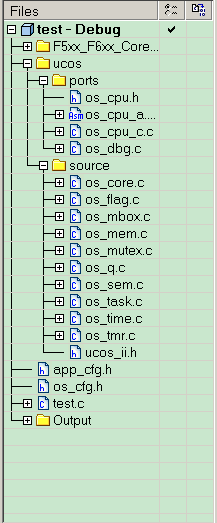 配置这个工程选取相应的芯片型号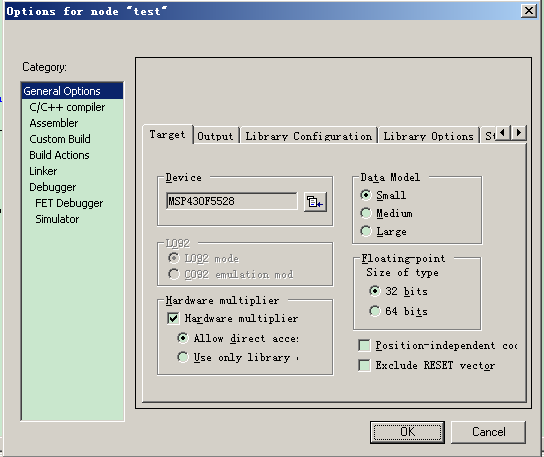 添加工程包含目录$PROJ_DIR$\F5xx_F6xx_Core_Lib$PROJ_DIR$\$PROJ_DIR$\ucosii\ports$PROJ_DIR$\ucosii\source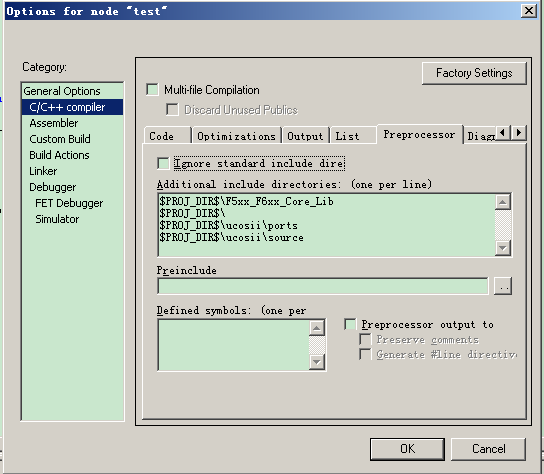 仿真模式改成debug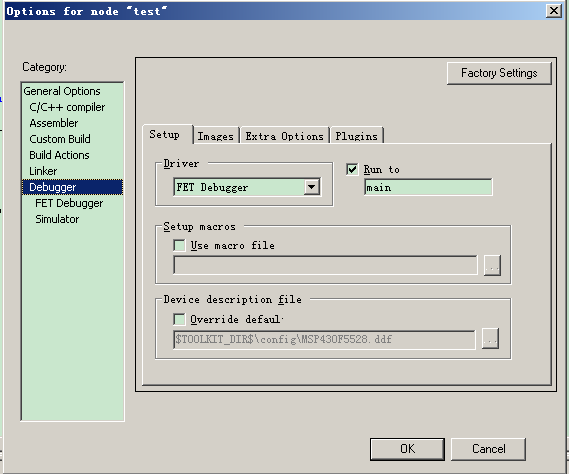 保存然后开始建立任务建立4个任务每个任务闪一个灯和一个启动任务，首先删掉app_cfg.h中的所有内容，写如下代码：#ifndef  __APP_CFG_H__#define  __APP_CFG_H__#define  OS_TASK_TMR_PRIO            (OS_LOWEST_PRIO - 4)/* task stack size */#define STARTUP_TASK_STK_SIZE 128#define TASK1_STK_SIZE 128 #define TASK2_STK_SIZE 128#define TASK3_STK_SIZE 128#define TASK4_STK_SIZE 128#define STARTUP_TASK_PRIO 4#define TASK1_PRIO 5#define TASK2_PRIO 6#define TASK3_PRIO 7#define TASK4_PRIO 8#endif这个就是建立的四个任务和一个启动任务的优先级和堆栈大小下面是任务代码写在test.c中。OS_STK startup_stk[STARTUP_TASK_STK_SIZE];OS_STK task1_stk[TASK1_STK_SIZE];OS_STK task2_stk[TASK2_STK_SIZE];OS_STK task3_stk[TASK3_STK_SIZE];OS_STK task4_stk[TASK4_STK_SIZE];unsigned char os_err;static void task1(void *p_arg) {  for (;;)  {     P1OUT |= BIT1;      OSTimeDly(500);       P1OUT &= ~BIT1;      OSTimeDly(500);   }}static void task2(void *p_arg) {   for (;;)   {     P1OUT |= BIT2;      OSTimeDly(500);       P1OUT &= ~BIT2;      OSTimeDly(500);   } }static void task3(void *p_arg) {   for (;;)   {    P1OUT |= BIT3;      OSTimeDly(500);       P1OUT &= ~BIT3;      OSTimeDly(500);   } }static void task4(void *p_arg) {   for (;;)   {     P1OUT |= BIT4;      OSTimeDly(500);       P1OUT &= ~BIT4 ;     OSTimeDly(500);   } }static void startup(void *p_arg) {  P1DIR |= BIT1+BIT2+BIT3+BIT4;                            // P1.0 set as output  OS_CPU_SysTickInit();	  #if (OS_TASK_STAT_EN > 0)   //----统计任务初始化函数    OSStatInit();                                              #endif  os_err = OSTaskCreate(task1,			    //任务1                       (void *)0,	            //不带参数                       (OS_STK *)&task1_stk[TASK1_STK_SIZE - 1],//堆栈指针                       (INT8U)5);	            //优先级                          os_err = OSTaskCreate(task2,	        	    //任务2                       (void *)0,		    //不带参数                       (OS_STK *)&task2_stk[TASK2_STK_SIZE - 1],//堆栈指针                       (INT8U)6);	            //优先级                           os_err = OSTaskCreate(task3,	        	    //任务3                       (void *)0,		    //不带参数                       (OS_STK *)&task3_stk[TASK3_STK_SIZE - 1],//堆栈指针                       (INT8U)7);		    //优先级                                          //  os_err = OSTaskCreate(task4,	        	    //任务4                       (void *)0,		    //不带参数                       (OS_STK *)&task4_stk[TASK4_STK_SIZE - 1],//堆栈指针                       (INT8U)8);   OSTaskDel(OS_PRIO_SELF);}我们用的ucos系统时钟是看门狗做的，我们要初始化看门狗滴答如下函数void OS_CPU_SysTickInit(){	WDTCTL = (WDTPW+WDTTMSEL+WDTCNTCL+WDTIS_4);     /*20M/32768=1.6384ms */    SFRIE1 |= 1;                            /* Enable WDT interrupts    */}看门狗的中断函数已经写好了在os_cpu_a.s43中，可以自己看一下。下面是初始化cpu时钟 我们吧系统时钟初始化到20M用的是内部PLL，（ucos时钟滴答跟这个有直接的关系，最好能保证看门狗可以设置到1ms的时间，当我们用OSTimeDly函数时时间比较直观）函数如下：#include <msp430f5528.h>#include "HAL_PMM.h"#include "HAL_UCS.h"#include  "ucos_ii.h"#define SYS_MCLK_FREQ 20000000void Init_Clock(void){	SELECT_FLLREF(SELREF__REFOCLK);           // Set DCO FLL reference = REFO	SELECT_ACLK(SELA__REFOCLK);                // Select REFO as ACLK source	Init_FLL(SYS_MCLK_FREQ/1000, SYS_MCLK_FREQ/32768);}void InitSys(){/*PMM全部关闭********************************************************/	DISABLE_SVSL();                           // SVS Low side is turned off	DISABLE_SVML();                           // Monitor low side is turned off	DISABLE_SVMH();                           // Monitor high side is turned off	DISABLE_SVSH();                            // SVS High side is turned on	//DISABLE_SVSH_RESET();                      // Enable POR on SVS Event	while (((PMMIFG & SVSMLDLYIFG) == 0)&&((PMMIFG & SVSMHDLYIFG) == 0));	// SVSH turns off in LPM3,power-save	CLEAR_PMM_IFGS();	__disable_interrupt();               // Disable global interrupts	SetVCore(PMMCOREV_3);                         // USB core requires the VCore set to 1.8 volt, independ of CPU clock frequency	Init_Clock();	__enable_interrupt();                // enable global interrupts}下面是main函数：直接建立启动任务运行  void main(void){	volatile unsigned int i;	WDTCTL = WDTPW+WDTHOLD;                   // Stop WDT	InitSys();   OSInit();   OSTaskCreate(startup, (void *)0, &startup_stk[STARTUP_TASK_STK_SIZE-1], 4);  OSStart(); }这样我们的所有工作完成了，直接编译下载仿真，成功。哈哈。